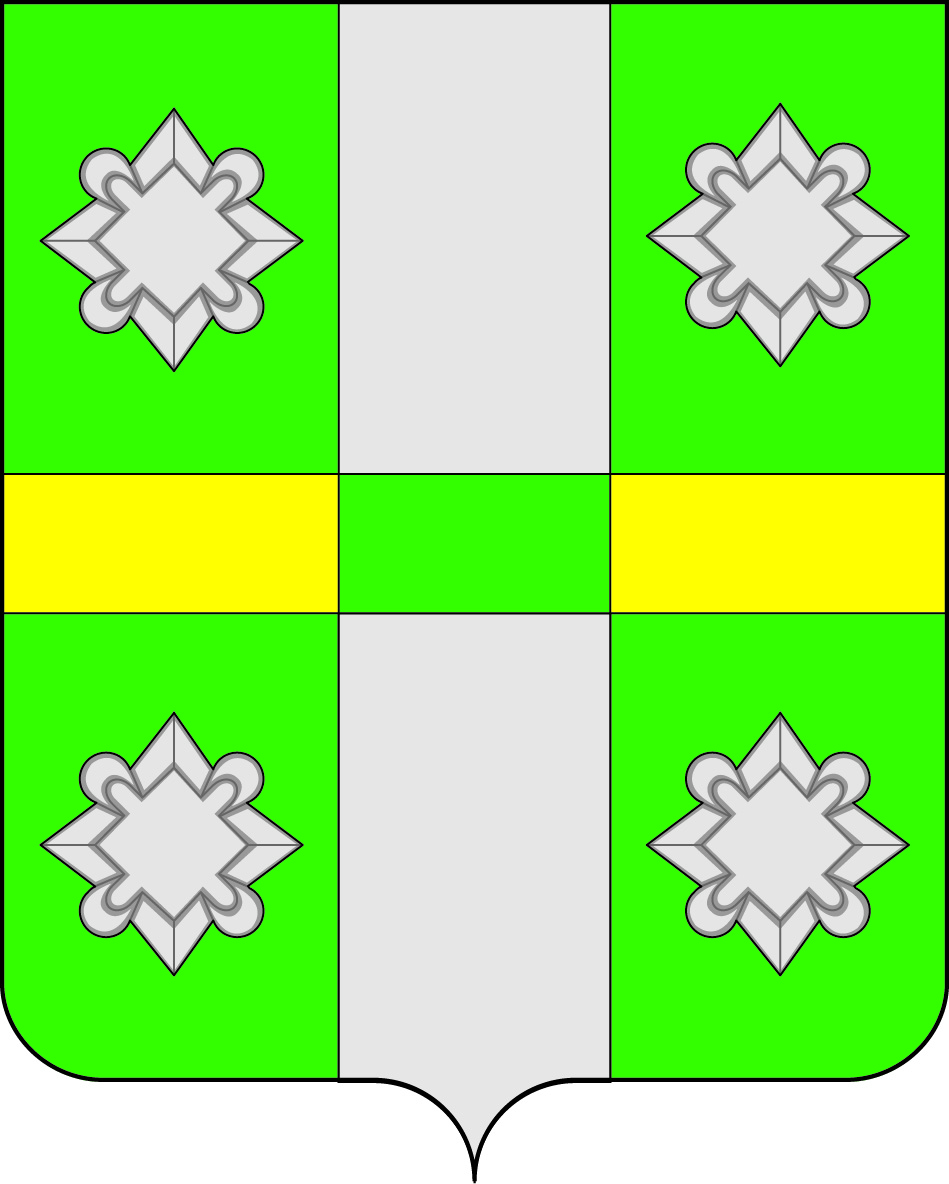 Российская ФедерацияИркутская  областьА Д М И Н И С Т Р А Ц И ЯГородского поселенияТайтурского муниципального образованияПОСТАНОВЛЕНИЕ    от 06.04.2015 г. 					                                			№  62           п. ТайтуркаО внесении изменений в Постановление № 40 от 29.03.2012г. «Об утверждении перечня должностей администрации городского поселения Тайтурского муниципального образования при, при назначении на которые граждане и при замещении которых муниципальные служащие обязаны представлять сведения о своих доходах, расходах, об имуществе и обязательствах имущественного характера, а также сведения о доходах, расходах, об имуществе и обязательствах имущественного характера своих супруги (супруга) и несовершеннолетних детей»В целях приведения нормативной правовой базы городского поселения Тайтурского муниципального образования в соответствие с действующим законодательством, на основании Федерального закона от 25.12.2008 N 273-ФЗ «О противодействии коррупции», Федерального закона от 02.03.2007 N 25-ФЗ «О муниципальной службе в Российской Федерации», руководствуясь ст.23, ст.46  Устава городского поселения Тайтурского муниципального образования:ПОСТАНОВЛЯЕТ:1.Внести изменения в постановление главы городского поселения Тайтурского муниципального образования № 40 от 29.03.2012г. «Об утверждении перечня должностей администрации городского поселения Тайтурского муниципального образования при, при назначении на которые граждане и при замещении которых муниципальные служащие обязаны представлять сведения о своих доходах, расходах, об имуществе и обязательствах имущественного характера, а также сведения о доходах, расходах, об имуществе и обязательствах имущественного характера своих супруги (супруга) и несовершеннолетних детей»1.1. Приложение № 1 к постановлению главы городского поселения Тайтурского муниципального образования № 40 от 29.03.2012г. «Об утверждении перечня должностей администрации городского поселения Тайтурского муниципального образования при, при назначении на которые граждане и при замещении которых муниципальные служащие обязаны представлять сведения о своих доходах, расходах, об имуществе и обязательствах имущественного характера, а также сведения о доходах, расходах, об имуществе и обязательствах имущественного характера своих супруги (супруга) и несовершеннолетних детей» изложить в новой редакции (Приложение № 1). 2. Опубликовать настоящее постановление в газете «НОВОСТИ» и разместить на официальном сайте городского поселения Тайтурского муниципального образования.Глава городского поселения Тайтурского муниципального образования					Е.А. АртёмовПеречень должностей администрации городского поселения Тайтурского муниципального образования при, при назначении на которые граждане и при замещении которых муниципальные служащие обязаны представлять сведения о своих доходах, расходах, об имуществе и обязательствах имущественного характера, а также сведения о доходах, расходах, об имуществе и обязательствах имущественного характера своих супруги (супруга) и несовершеннолетних детей»Заместитель главы  администрации;Главный специалист администрации по муниципальному хозяйству;Главный специалист администрации по юридическим вопросам и нотариальным действиям;Ведущий специалист администрации по кадровым вопросам и делопроизводству;Ведущий специалист администрации по бюджетно-финансовой политике;Ведущий специалист администрации по экономической политике;Ведущий специалист администрации по социальным и организационно-массовым вопросам;Специалист администрации Тайтурского МО (д. Буреть);Специалист  администрации Тайтурского МО (с. Холмушино);Специалист администрации по землепользованию, архитектуре, градостроительству и благоустройству;Специалист администрации по ГОЧС;Специалист администрации по работе с населением;Специалист администрации по закупкам;Специалист администрации Тайтурского МО.Приложение № 1 к Постановлению № 62 от 06.04.2015г.О внесении изменений в Постановление № 40 от 29.03.2012г. «Об утверждении перечня должностей администрации городского поселения Тайтурского муниципального образования при, при назначении на которые граждане и при замещении которых муниципальные служащие обязаны представлять сведения о своих доходах, расходах, об имуществе и обязательствах имущественного характера, а также сведения о доходах, расходах, об имуществе и обязательствах имущественного характера своих супруги (супруга) и несовершеннолетних детей»